ПрЕСС-РЕЛИЗЧерная пятница для Управляющих компаний продлена до 31.12.2021 года. 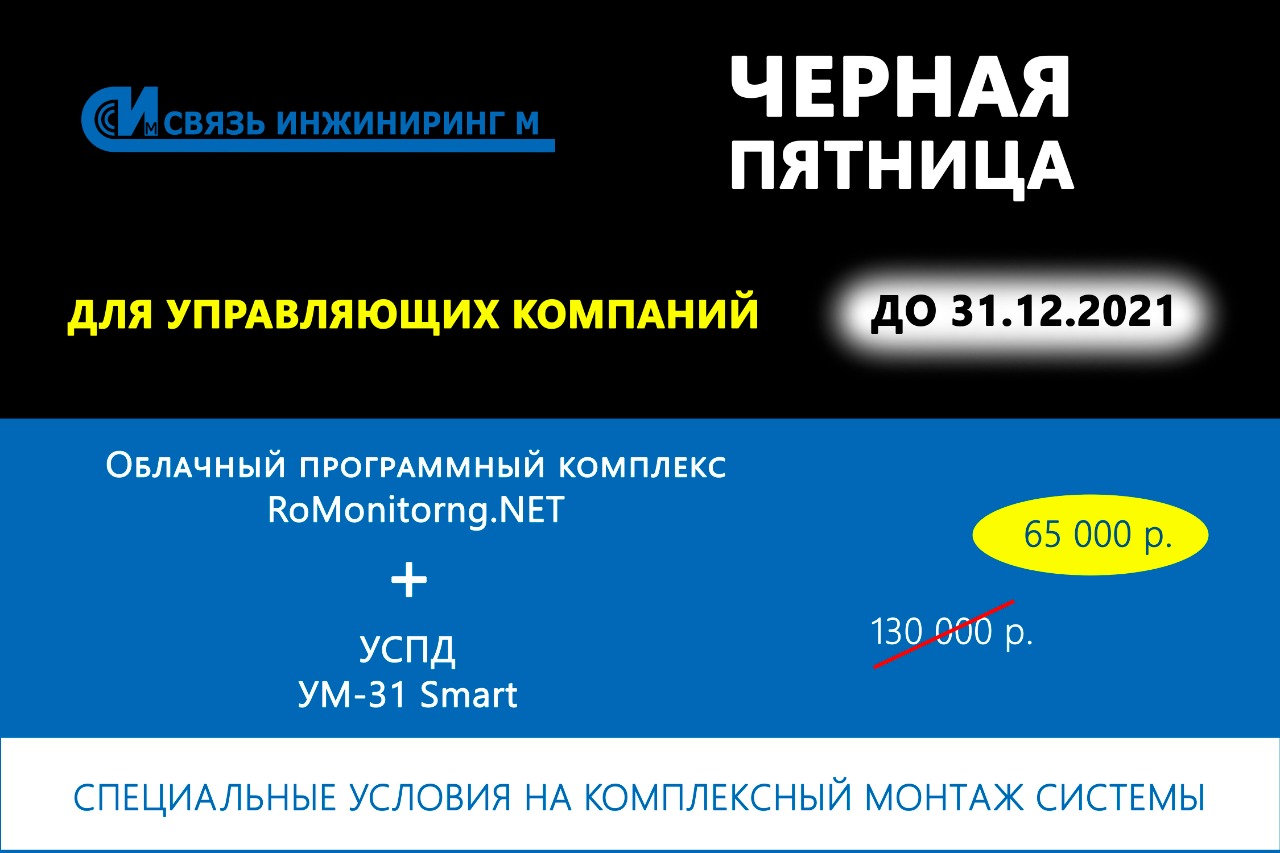 Источник фото: https://www.allmonitoring.ru/Управляющие компании получат точные данные о потреблении энергоресурсов по каждой точке учета, возможность анализировать и минимизировать потери, а также предоставлять доступ абонентам в личный кабинет.Специальное предложение для управляющих компаний!
Мы продлили черную пятницу до конца года!

Только до 31.12.2021Лицензия на год использования облачного программного комплекса учета энергоресурсов RoMonitoring.NETСтоимость: 5 000 р. (вместо 50 000 р.)Устройство сбора и передачи данных УМ-31 SMARTСтоимость: 60 000 р. (вместо 80 000 р.)
В результате внедрения управляющая компания получит  централизованную систему учета энергоресурсов,                                   которая позволяет решать следующие задачи:Анализ потерьОперативное реагирование на аварийные ситуацииПредоставление жильцам доступа в личный кабинетОценка эффективности мероприятий по энергосбережению.
Регулярно, управляющие компании сталкиваются с безучетным потреблением жильцами энергоресурсов. Вследствие чего, управляющая компания несет финансовые потери. Внедрение оборудования и программного обеспечения нашего производства позволит минимизировать финансовые потери и расширить спектр услуг, предоставляемых абонентам.
       Управляющие компании получат точные данные о потреблении энергоресурсов по каждой точке учета, а также смогут проводить оценку эффективности мероприятий по энергосбережению, проводимых энергосбытовыми компаниями и предоставлять доступ абонентам в личный кабинет.

Вы сможете анализировать за любой период потребление энергоресурсов:По каждому абонентуНа общедомовые нужды
        Возможность масштабирования позволяет создать централизованную систему учета энергоресурсов для неограниченного количества объектов.
        В рамках акции действуют специальные условия на комплексное внедрение системы. Наши специалисты проведут для вас монтаж оборудования, пусконаладочные работы и реализуют ввод системы в эксплуатацию.
        Срок действия специального предложения ограничен. Для того, что бы зафиксировать за вами стоимость комплекта внедрения в 65 000 р. и условия акции, необходимо до 31.12.2021 отправить заявку с комментарием "Черная пятница".Сделать это вы можете двумя способами:Написать нам на почту sales@allmonitoring.ruЧерез форму обратной связи